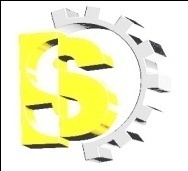 INSTITUTO SUPERIOR VILLA DEL ROSARIO-TECNICATURA SUP. EN ADMINISTRACIÓN DE RECURSOS HUMANOSINSTITUTO SUPERIOR VILLA DEL ROSARIO-TECNICATURA SUP. EN ADMINISTRACIÓN DE RECURSOS HUMANOSINSTITUTO SUPERIOR VILLA DEL ROSARIO-TECNICATURA SUP. EN ADMINISTRACIÓN DE RECURSOS HUMANOSINSTITUTO SUPERIOR VILLA DEL ROSARIO-TECNICATURA SUP. EN ADMINISTRACIÓN DE RECURSOS HUMANOSINSTITUTO SUPERIOR VILLA DEL ROSARIO-TECNICATURA SUP. EN ADMINISTRACIÓN DE RECURSOS HUMANOSINSTITUTO SUPERIOR VILLA DEL ROSARIO-TECNICATURA SUP. EN ADMINISTRACIÓN DE RECURSOS HUMANOSINSTITUTO SUPERIOR VILLA DEL ROSARIO-TECNICATURA SUP. EN ADMINISTRACIÓN DE RECURSOS HUMANOSTURNO:TURNO:TURNO:TURNO:NOV/DICIEMBRENOV/DICIEMBRENOV/DICIEMBREAPELLIDO:APELLIDO:APELLIDO:APELLIDO:NOMBRES:NOMBRES:NOMBRES:NOMBRES:DNI:DNI:DNI:DNI:TELEFONO:TELEFONO:TELEFONO:TELEFONO:CORREO ELECTCORREO ELECTCORREO ELECTCORREO ELECTSegundo AñoSegundo AñoCorrelativasFECHA DE EXAMENCONDICIÓN DE ESTUDIANTECONDICIÓN DE ESTUDIANTECONDICIÓN DE ESTUDIANTECONDICIÓN DE ESTUDIANTE8Diagnóstico y Cultura Organizacional5-7REGULARLIBRE9Recursos Humanos II5-3REGULARLIBRE10Comunicación Institucional4-5REGULARLIBRE11Derecho Laboral6REGULARLIBRE12Higiene y Seguridad6REGULARLIBRE13Practica Profesionalizante I1 a 7REGULARLIBREPrimer AñoPrimer AñoFECHA DE EXAMENCONDICIÓN DE ESTUDIANTECONDICIÓN DE ESTUDIANTECONDICIÓN DE ESTUDIANTECONDICIÓN DE ESTUDIANTE1Inglés TécnicoREGULARLIBRE2Informática AplicadaREGULARLIBRE3Principios de la AdministraciónREGULARLIBRE4Lengua y ComunicaciónREGULARLIBRE5Recursos Humano IREGULARLIBRE6Introducción al DerechoREGULARLIBRE7Psicología SocialREGULARLIBRETercer AñoTercer AñoCorrelativasFECHA DE EXAMENCONDICIÓN DE ESTUDIANTECONDICIÓN DE ESTUDIANTECONDICIÓN DE ESTUDIANTECONDICIÓN DE ESTUDIANTE14Psicología del Trabajo7-8REGULARLIBRE15Diseño y Evaluación de Puestos9REGULARLIBRE16Administración de Personal12REGULARLIBRE17Negociación y Mediación4REGULARLIBRE18Estrategias de Capacitación y Desarrollo9-11REGULARLIBRE19Ética y Deontología Profesional6REGULARLIBRE20Práctica Profesionalizante II8 a 13REGULARLIBRE